INSTITUTO INMACULADA CONCEPCIÓN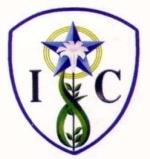 VALDIVIADepartamento de Educación BásicaNB2 (Cuarto Básico)APA DE LENGUAJENombre: __________________________                                        Curso: _________Leerás la historia de alguien que fue muy generoso en su vida y como fue premiado por ello.Recuerdas si por estos días alguien ha sido generoso contigo, cómo te sentiste. Redactar en breves líneas, escribiendo en los espacios dados con compromiso.___________________________________________________________________________________________________________________________________________________________________________________________________________________________________________________________________________________________________________________________________________________________________________________________________________________________________________________________________________________________Lee atentamente el texto de los Hermanos Grimm del libro cuento contigo II página 145.Reconocer el significado de las palabras indicadas, señalando las pistas que te permitieron descubrirlo.Cavilar: _________________________________________________________________________Escatimado: _____________________________________________________________________Apeó: __________________________________________________________________________
Cortejarla: _______________________________________________________________________Reflexionar sobre la lectura, socializando las preguntas con tu familia y respondiendo aquellas que se te indican y que están remarcadas con negrita trabajando con compromiso.¿Crees que el rey fue justo o injusto al culpar a su servidor por la pérdida del anillo?  ¿Crees que el rey actuó bien al ofrecerle los que quisiera al servidor? ¿Alguna vez te han culpado por algo que no hiciste, injustamente? ¿Qué sentiste? ¿Alguna vez has sido injusto con alguien? ¿Qué sentiste? ¿A qué animales fue ayudando el servidor en el camino? ¿Cómo lo ayudaron? ¿El servidor fue generoso con los animales, perdiendo incluso cosas importantes para él? ¿Cuándo tú eres generoso con un amigo, esperas una recompensa por haberlo hecho? ¿Cuál crees que es la mejor recompensa que alguien recibe al ser generoso?  ¿Te consideras una persona generosa? ¿Qué cosas te cuesta más compartir con los demás?  ¿Crees que entre tus compañeros hay generosidad? Da ejemplos.  ¿Qué opinas de la actitud de la princesa que, aunque el servidor pudo cumplir el primer encargo, ella igual lo rechazó por ser de otra clase? ¿Por qué el servidor a pesar de que había sido rechazado igual continuó luchando por el amor de la princesa? ¿Crees que el servidor se merecía quedarse con la princesa? ¿Por qué? ¿Alguna vez has ayudado a alguien y luego esa persona te devuelve el favor? Relata cómo fue.La curiosidad es una actitud natural del ser humano. Redactar un texto informativo de tres párrafos donde te refieras a cómo el hombre la utiliza y porqué es importante. (recuerda aspectos formales del lenguaje, sinónimos, conectores,  inicio, desarrollo, conclusión, ortografía)________________________________________________________________________________________________________________________________________________________________________________________________________________________________________________________________________________________________________________________________________________________________________________

________________________________________________________________________________________________________________________________________________________________________________________________________________________________________________________________________________________________________________________________________________________________________________

________________________________________________________________________________________________________________________________________________________________________________________________________________________________________________________________________________________________________________________________________________________________________________Reflexionar sobre la parte del texto qué más te gustó dibujando y explicando tus razones desarrollando compromiso.________________________________________________

__________________________________________________

__________________________________________________

_______________________________________________________

__________________________________________________________________________________________

__________________________________________________________________________________________

___________________________________________________________________________________________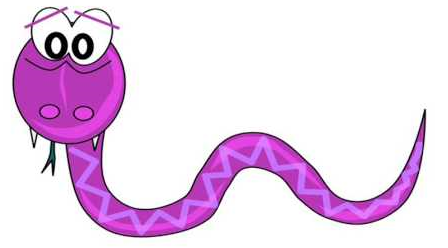 